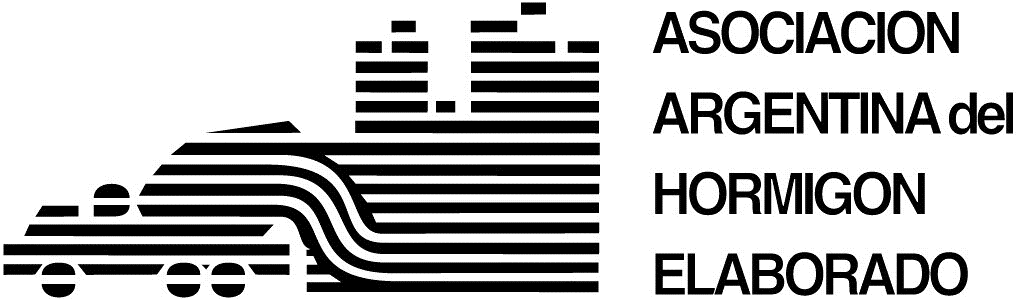 FIHP –  CURSO PEC- PROFESIONAL EN LA ENTREGA DE CONCRETO6, 7 Y 8 DE JUNIO 2019FICHA DE INSCRIPCION Efectúe su depósito a la orden de la Asociación Argentina del Hormigón Elaborado en el Banco Santander Río, cta. cte. Nº 042- 000199/7- CBU  NºO7200427-20000000019972 y remita el comprobante por fax ó mail.Requerimientos de Seguros de ART para los participantesSe requiere enviar el certificado de cobertura expedido por la ART que tuviera la empresa. Este deberá contener los datos del Contrato de Afiliación, nombre del inscripto dentro de la nómina y deberá estar en vigencia a la fecha del curso. El Certificado deberá contener una cláusula de NO repetición o de regreso a favor de la Asociación Argentina del Hormigón Elaborado CUIT 33-58821251-9 y de Thermodyne Vial SA CUIT 30-629816735En caso de que el participante fuera del extranjero deberá contar con un seguro de similares condiciones que la ART.Apellido y nombreTipo y N° de Documento:Empresa:Ocupación:Nivel de Estudios Alcanzado:Teléfono Laboral:Teléfono Particular:E-mail:Facturar a nombre de:CUIT:Forma de Pago:Contacto para el Pago:Dirección y código postal para la entregar del diploma: